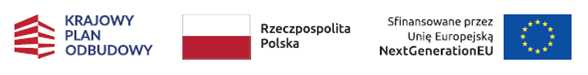 Znak sprawy: GK.271.03.2024Załącznik nr 6 do SWZ Wykonawca/Podwykonawca:………………………………………….………………………………………….………………………………………….(pełna nazwa, adres)OŚWIADCZENIE WYKONAWCY/PODWYKONAWCY
________________________________________________________składane w związku z prowadzonym postępowaniem o udzielenie zamówienia publicznego, na zadanie pn.:„Przedsięwzięcie remontowe wybranych kamienic będących w administracji MZBK w Lesznie, realizowane w trybie ustawy z dnia 21.11.2008 r. o wspieraniu termomodernizacji i remontów oraz o centralnej ewidencji emisyjności budynków – Remont budynku przy ul. Sobieskiego 34 - 36”odnośnie liczby zatrudnionych osób wykonujących czynności na rzecz Zamawiającego, których świadczenie polega na wykonywaniu pracy, w sposób określony w art. 22 § 1 ustawy z dnia 26 czerwca 1974 r. – Kodeks pracy:Wykonawca oświadcza, że wyżej wskazana liczba osób będzie zatrudniona na podstawie stosunku pracy w zakresie realizacji zamówienia w rozumieniu przepisów ustawy z dnia 26 czerwca 1974 r. – Kodeks pracy, w całym okresie obowiązywania umowy. 		  …..…………………….…………………..…..(podpis)……………………………………..        (miejscowość, data)Czynność w zakresie realizacji zamówieniaLiczba osóbroboty przygotowawcze,roboty związane z remontem elewacji i ścian fundamentowych, roboty związane z remontem dachu,roboty związane z wymianą stolarki okiennej i drzwiowej, roboty wykończeniowe,roboty związane z remontem klatek schodowych,roboty instalacyjne elektryczne,roboty instalacyjne sanitarne. 